Российская  Федерация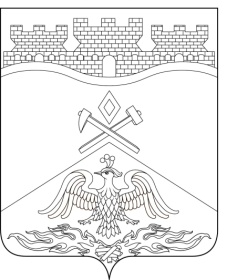           Ростовская  область          г о р о д   Ш а х т ы  ГОРОДСКАЯ ДУМА                РЕШЕНИЕ № 150                11-го  заседания городской Думы города  ШахтыПринято 28 июля 2016 года О внесении изменения в приложение к решению городской Думы города Шахты«О создании муниципального дорожного фонда муниципального образования «Город Шахты»В соответствии со статьей 179.4 Бюджетного кодекса Российской Федерации, Уставом муниципального образования «Город Шахты», городская Дума города ШахтыРЕШИЛА:1. Внести в приложение к решению городской Думы города Шахты от                     26 сентября 2013 года №436 «О создании муниципального дорожного фонда муниципального образования «Город Шахты» следующее изменение:1) пункт 3 дополнить подпунктом 16 следующего содержания:«16) в 2016 году в размере 2,5 процентов от земельного налога, поступающего в 2016 году.».2. Настоящее решение вступает в силу со дня его официального опубликования,  распространяется на правоотношения, возникшие с 1 января 2016 года.Разослано: Управлению муниципального правотворчества Министерства внутренней и информационной политики РО, Администрации города Шахты, КСП г.Шахты, Департаменту финансов, департаменту экономики, МКУ г.Шахты «Департамент городского хозяйства», прокуратуре, СМИ, дело.Председатель городской Думы – глава города Шахты28 июля  2016 года	     И. Жукова